ANIMAL AND ME Program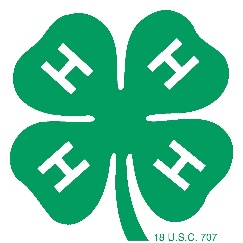 You are invited to participate in the second annual “ANIMAL AND ME” Program, Friday, July 19th at the Warren County Fair.The “ANIMAL AND ME” program is presented by Warren County 4-H and the Warren County Agricultural Society/Sr. Fairboard to provide differently abled youth the opportunity to show at the Warren County Fair. Youth will be mentored by 4-H teen leaders who have received training, have experience showing livestock and have a willingness to share their love of 4-H livestock projects.OPEN HOUSE	Saturday, June 22 3:00 pm-5:00 pm Bldg. I, Warren County FairgroundsOpen house is an opportunity to meet the 4-H mentors who will be working with your child to introduce them to the animals, the show ring and 4-H opportunities.FAIR SHOW	Friday, July 19th   3:00 pm Bldg. I, Warren County FairThe ANIMAL AND ME show will be held at 3 pm, Friday, July 19th at the Warren County Fair. This is your child’s chance to shine in the show ring at the Fair. Fair tickets will be provided and awards will be given for all participants.MENTOR RELATIONSHIPS Mentors and participants will have opportunities to work together in the weeks prior to Fair at times established by you and your mentor.IF INTERESTED:Complete the registration form below.Return by June 18th - ROsborne@warrencountyfairohio.org or WCAS, PO Box 58, Lebanon, OH 45036.Save the dates for participation in the “ANIMAL AND ME” program.-PARTICIPANT REGISTRATION FORMCHILD’S NAME 		AGE 	SHIRT SIZE 	 PARENT/GUARDIAN NAME  				  EMAIL 	PHONE  		 SPECIAL needs/accommodations of which mentors/show personnel need to be aware:The following species may be available to show. Please list your child’s preference: 	Goats	 	Sheep	 	Alpacas	 	Rabbits 	Miniature HorsesYour child will be assigned a mentor who you will meet at open house and will assist at the show. By signing below, you give permission for the youth mentor to email or text you/your child to encourage your child’s participation and to meet with your child throughout the program.Parent signatureANIMAL AND ME ProgramPARTICIPANT COMMENTARY FORMDuring the Show, the following information will be announced while participants are in the show ring.Name 	City / School   	Parents’ Names  	Participant’s InterestsParticipant’s Activities, Clubs or Service WorkFavorite thing about the Warren County Fair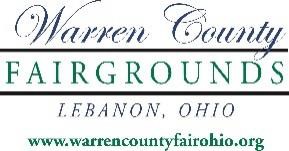 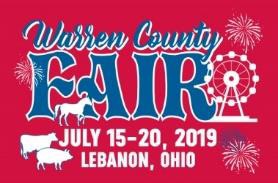 Thank you for being a special part of the “Animal & Me” program!The ANIMAL AND ME program is a joint effort of Warren County 4-H and the WCAS Senior Fairboard. Participation this year is limited to ensure that every individual involved has a positive experience.For further information, contact Becky Osborne, WCAS/Sr. Fair Office, 513.932.2636.